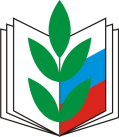 профсоюз работников народного образования и наукироссийской федерациимосковская городская организация ПРЕЗИДИУМА КОМИТЕТА ПРОФСОЮЗАПОСТАНОВЛЕНИЕ __________________________________________________________________ 30 ноября 2016г.                   г.Москва                                            № 23 – 4 О роли первичной профсоюзной организации студентов Московского автомобильно-дорожногогосударственного технического университетав защите прав и интересов студентов.     Заслушав и обсудив доклад председателя первичной профсоюзной организации студентов МАДИ И.В.Арифуллина «О роли первичной профсоюзной организации студентов Московского автомобильно-дорожногогосударственного технического университета в защите прав и интересовстудентов» Президиум Комитета МГО Профсоюза отмечает, что реализуя принципы социального партнерства, профсоюзная организация участвует в решении и контроле  за вопросами, связанными с учебной и научной деятельностью студентов, со стипендиальным обеспечением и другими формами материальной поддержки студентов, в социально-правовой защите студентов, культурно-массовой, физкультурной и оздоровительной работе, охране труда и здоровья студентов:-создана согласительная комиссия, в состав которой вошли 7 представителей профсоюзного комитета и 7 представителей администрации;-   представители профсоюзной организации участвуют в заседаниях ученого совета, ректората, стипендиальной комиссии, дисциплинарной комиссии, комиссии по предоставлению мест в общежитии;-  приказы администрации вуза на вынесение дисциплинарных взысканий согласуются с профкомом студентов;- представляются интересы студентов по вопросам отчисления за нарушение ПВР;- представляются интересы студентов по вопросу перевода на бесплатную форму обучения (переведено 83 человека);- рассмотрено 21 обращение студентов, связанное с организацией продажи преподавателями методических материалов и 75 обращений студентов, связанных с неправомерным требованием оплаты знаний, пропущенных по уважительной причине;- председатель профсоюзной организации студентов Арифуллин И.В.  является членом стипендиальной комиссии МАДИ;- при профсоюзной организации функционирует комиссия по контролю за общественным питанием;-оказывается юридическая помощь студентам с использованием программы «Консультант Плюс», а также заключено соглашение о сотрудничестве с адвокатской конторой №40;-в профкоме ведется учет малообеспеченных студентов;-профсоюзный комитет совместно со студенческим советом общежития рассматривает обращения студентов о неправомерном использовании жилого фонда общежития, ремонта жилых блоков; достигнута договоренность о снижении стоимости за проживание в общежитии на 10 %;- профсоюзная организация контролирует расходованию бюджетных средств и 2% внебюджетных средств, выделяемых на организацию культурно-массовой, физкультурной, спортивной и оздоровительной работы с обучающимися. На основании вышеизложенного,Президиум Комитета Московской городской организации Профсоюза ПОСТАНОВЛЯЕТ: 1.Одобрить деятельность первичной профсоюзной организации студентов Московского автомобильно-дорожного государственного технического университета по обеспечению защиты прав и интересов обучающихся, в том числе через заключенное  «Соглашение между коллективом студентов и администрацией Московского автомобильно-дорожного государственного технического университета».2. Объявить благодарность и премировать председателя первичной профсоюзной организации студентов Арифуллина И.В. в размере 10 000 (десять тысяч) рублей.           3. Организационному отделу аппарата МГО Профсоюза (Николаева Р.А.): 	3.1. рассмотреть опыт первичной профсоюзной организации студентов МАДИ на заседании секции председателей первичных профсоюзных организаций, объединяющих студентов, на школах студенческого профсоюзного актива «Лидер»;	3.2. проинформировать председателей первичных профсоюзных организаций студентов о возможностях АНО «Профзащита» в оказании юридической помощи студентам и организации обучающих семинаров для студенческого профсоюзного актива;	3.3. совместно с правовым отделом аппарата МГО Профсоюза (Гетман В.Н.) проработать вопрос о возможностях заключения локальных нормативных актов, расширяющих права обучающихся относительно законодательных норм; 3.4. подготовить письма в администрацию вузов по вопросу включения представителей студенческой профсоюзной организации  в состав органов управления образовательной организацией и в рабочие комиссии, рассматривающие вопросы  обучающихся.4. Председателям первичных профсоюзных организаций, объединяющих студентов:         4.1. практиковать ежегодное проведение профсоюзных собраний о ходе выполнения Соглашения и других, заключенных локальных нормативных актах;	4.2. проинформировать студентов- членов профсоюза об услугах по оказанию юридических консультаций специалистами АНО «Профзащита».           5. Контроль за исполнением настоящего Постановления возложить на заместителя председателя МГО Профсоюза Гужевкина К.С.Председатель МГО Профсоюза                                              М.А.Иванова.